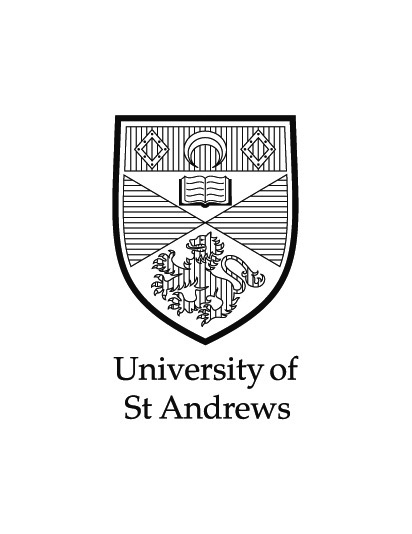 PHOTOGRAPH RELEASE FORMCOLLABORATIONS & STUDY ABROAD PHOTO COMPETITION CONSENTI give my consent for the University of St Andrews to use my name, home town and degree details, together with my photograph and any text that I have provided, in relevant University-wide and School-specific publicity materials, such as prospectuses and subject leaflets, as well as on the University’s website. I also understand that my profile text may be edited. All contents of the publications are copyright of the University of St Andrews.Name: 						Date: Print & Design - Publications, University of St Andrews, St Andrews, KY16 9AXTel: (01334) 463020 / 7457Email: publications@st-andrews.ac.ukwww.st-andrews.ac.uk/printanddesign/publicationsThe University of St Andrews is a charity registered in Scotland. No: SC013532Status: Study Abroad, WIYA, External Placement?Name (please provide first name and surname for our records however only your first name will be used in print) :Email Address:Host Country:Host Institution:Which subjects are you studying at St Andrews?TITLE & BRIEF DESCRIPTION OF PHOTOGRAPHS ENTERED:1.2.3.